DZIEŃ 2.04.2020TEMAT KOMPLEKSOWY: NA WSITEMAT  DNIA: "OD JAJKA DO KURY"SCENARIUSZ PRZYGOTOWAŁA:  T. UTRATA, A. KARBIAK, A. LIBNER1. "Jajko czy kura " - wysłuchanie wiersza JAJKO, CZY KURAWszyscy się nad tym zastanawiają
I przyznam szczerze, to nie jest bzdura.
Czy ktoś odpowiedź zna na pytanie :
Co było pierwsze … jajko ? czy kura ?Przed Wielkanocą problem narasta,
Więc nad pytaniem każdy się biedzi,
Myślą dorośli i myślą dzieci,
Myślą sąsiadki, no i sąsiedzi .Czy pierwsza kura, co jajko zniosła ?
Czy najpierw jajko, a z niego kura ?
Ten problem nigdy się nie rozwiąże,
Wciąż kogoś dręczy ta myśl ponura …Ktoś do samego zaszedł kurnika …
Zapytał kury … a ta … gdakała …
Poczciwie siedzi , niewiele mówiąc
Aż duże jajka dwa wysiedziała .A z nich kurczaczki dwa malowane ,
Więc wszystko jasne ! Pierwsza jest kura !
Lecz zaraz rolnik pokręcił głową …
Nie macie racji , to jakaś bzdura !Najpierw jest jajko, a potem kura…
A zresztą sam już nie wiem… nic z tego !Czy ktoś mi powie, co było pierwsze ?
Może spróbujesz … drogi kolego ? ;)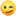 2. Rozmowa na temat wiersza, próba odpowiedzi dziecka "Co bylo pierwsze".3. Rozmowa na temat historyjki obrazkowej -  ( dziecko opowiada zdaniami).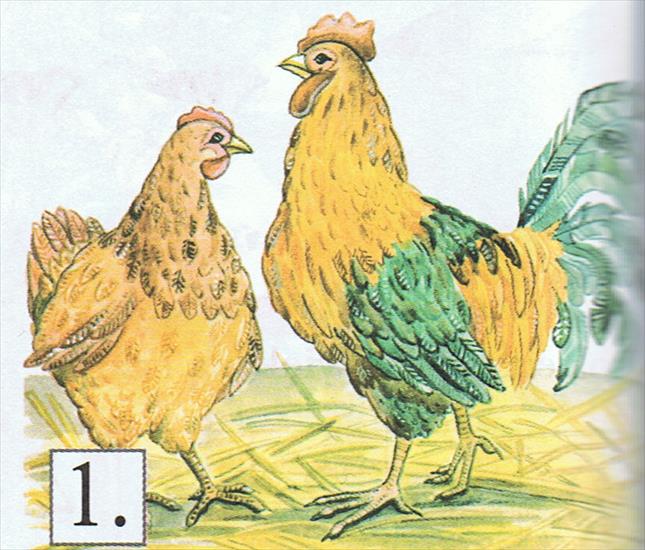 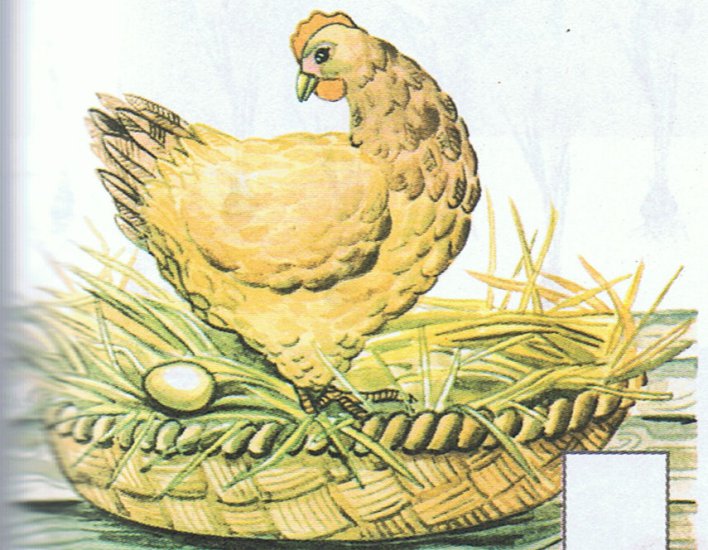 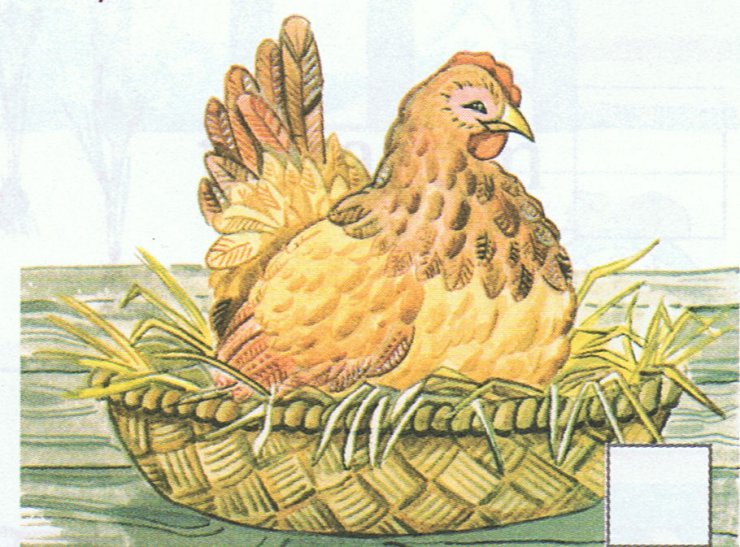 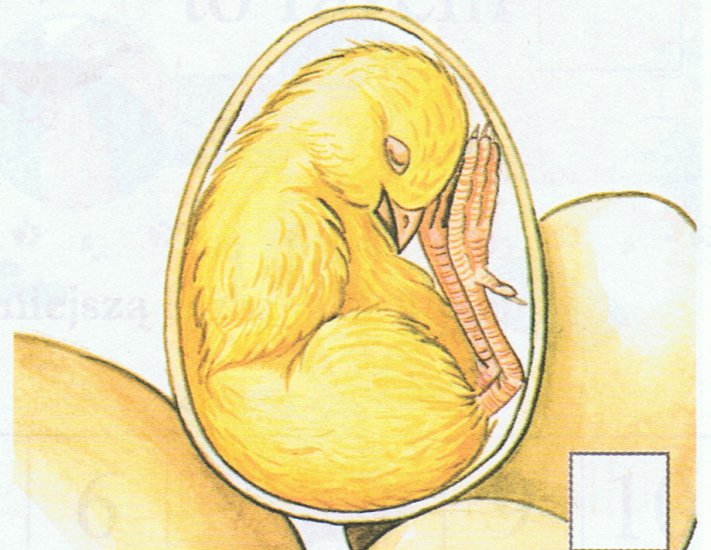 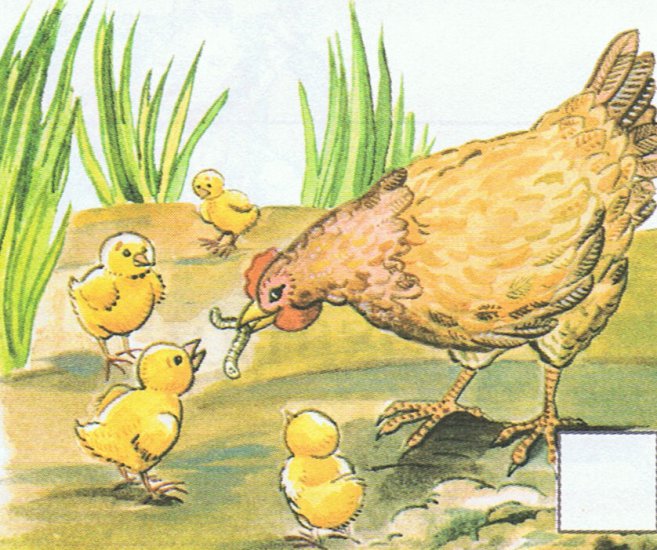 5. Wprowadzenie litery J,j na podstawie wyrazu     --  Jajko-  podział na sylaby, przeczytanie wyrazu- wymyślanie wyrazów na głoskę j ( np. jeż, jabłko, jestem, ja, Julka, Jurek, jogurt, jagody, jedynka, jutro)- "Obrażona litera  j". Dorosły na kartce piszę litery j ( prawidłowe) i j (  odwrócone w drugą stronę). Dziecko w kółko zaznacza prawidłowe     j. - Czytanie sylab z literą jja,   jo,  je,   ji,   ju,   jy6.  "Jak wygląda jajko" - mama rozbija jajko kurze i omawia jego wygląd ( skorupka, białko, żółtko, zarodek)7. Oglądnij filmik edukacyjny "Jak powstaje kura"Skopiuj filmik i oglądnijhttps://wklasie.uniwersytetdzieci.pl/scenariusz/jak-z-jajka-powstaje-kura8. Piosenka "Stary Donald farmę miał"Skopiuj link piosenki, śpiewaj razem. - ćw. ortofonicznehttps://www.youtube.com/watch?v=KITSIpt5GzA9. Odszukaj takie same litery jak nazwie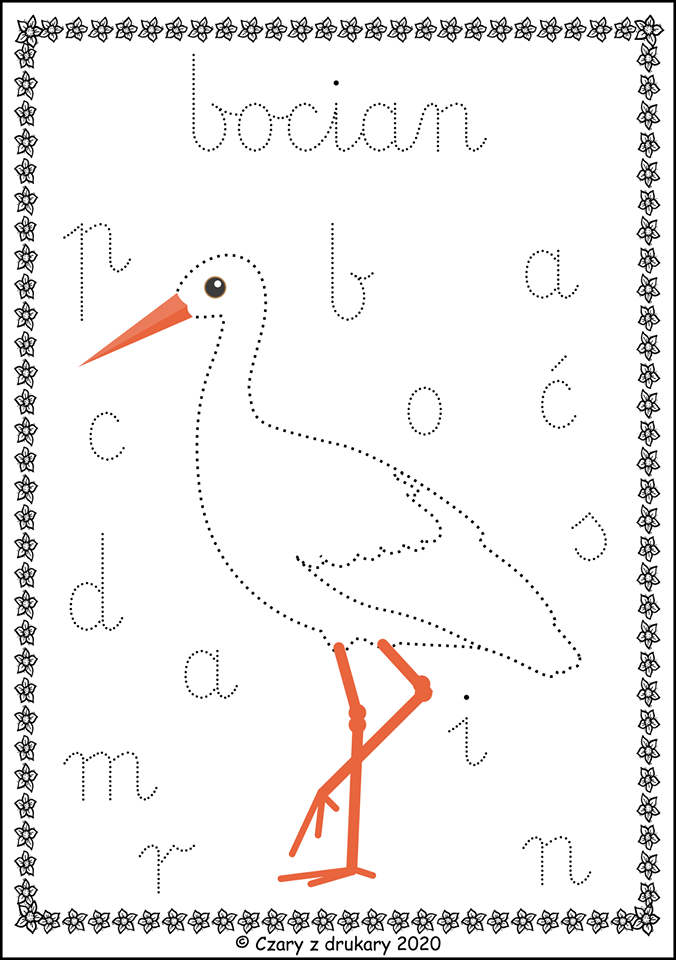 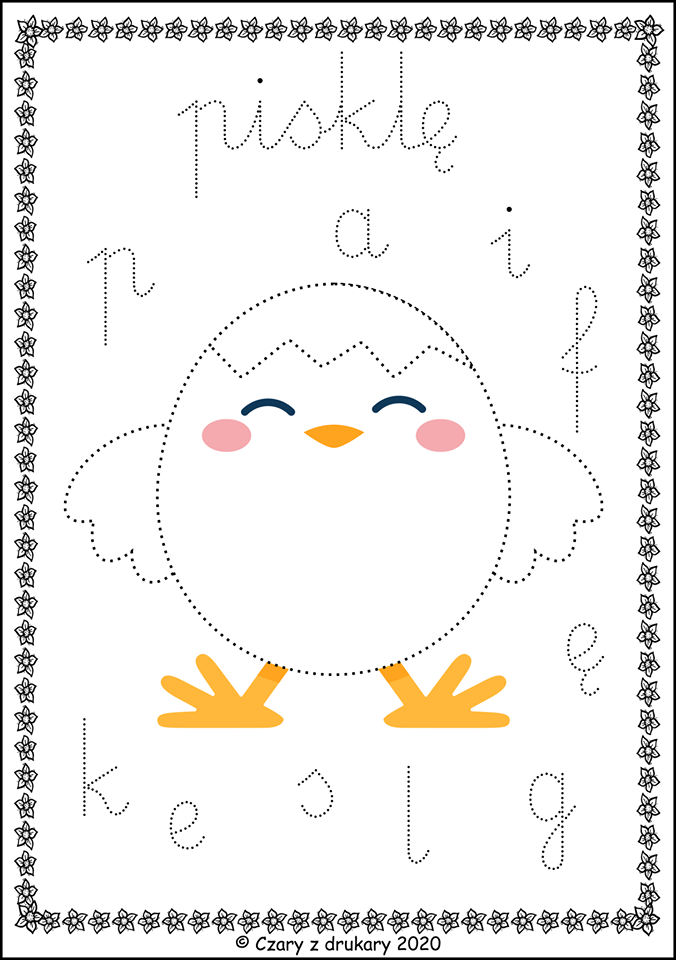 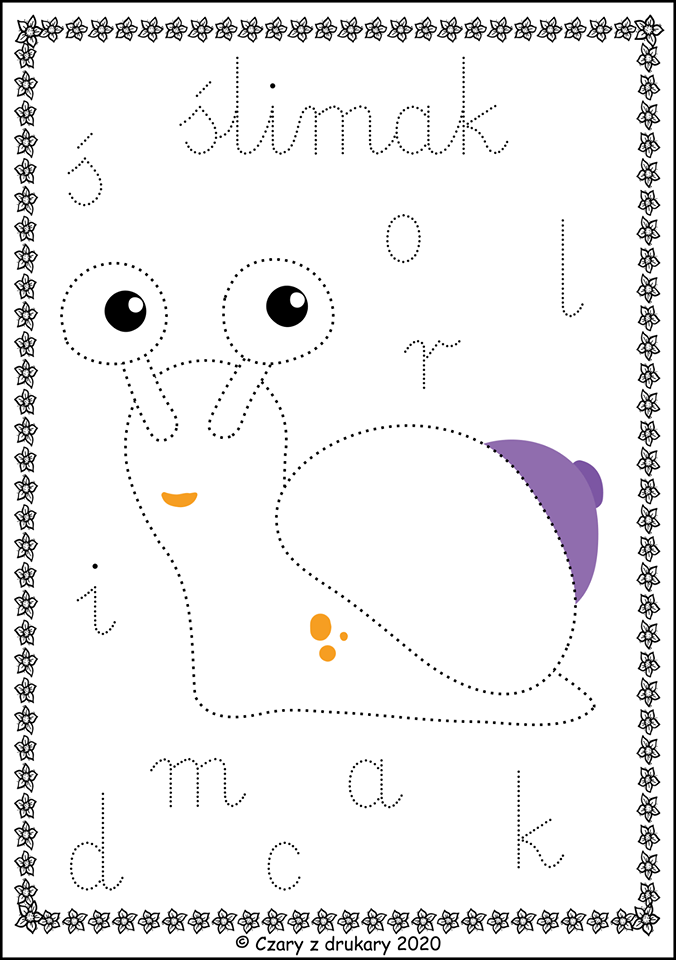 10. Praca plastyczna "Kura".Wykonaj kurę z podanych propozycji.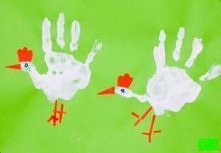 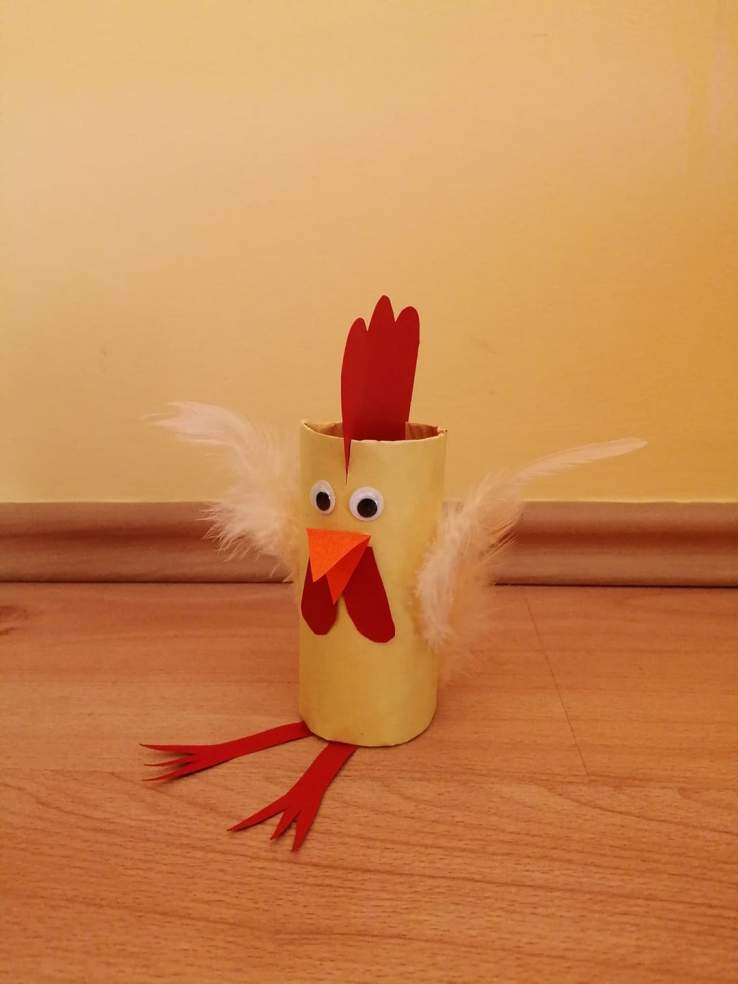 